2016 Blue Ridge High School Baseball Schedule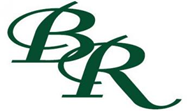 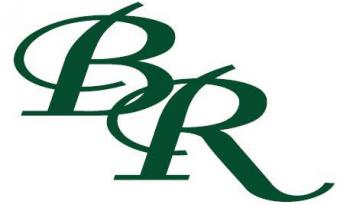 Date		Time		Day		Location2/12		4:30		Friday		 @Tom Bean (Scrimmage)2/19		5:30		Friday		@Bells (Scrimmage) 2/25 - 2/27 	TBA		Thurs-Sat		@Pottsboro Tournament3/1		6:30		Tuesday		@Bonham (JV)3/3 - 3/5		TBA		Thurs-Sat		Blue Ridge Tournament*3/8		2:00		Tuesday		@Dodd City3/10 – 3/12 	TBA		Thurs-Sat		@Leonard Tournament 3/10 – 3/12	TBA		Thurs-Sat		@Lone Oak Tournament (JV)*3/15		4:30/6:30	Tuesday		Trenton (Has a JV team)3/19		Noon		Saturday		@Farmersville (JV)3/21		4:30		Monday		@Bland (JV)*3/22		4:30		Tuesday		@Bland *3/25		6:30		Friday		Celeste	*3/29		4:30		Tuesday		@Wolfe City3/31		5:30		Thursday 		Bells (JV)*4/2		4:30		Saturday		@Honey Grove*4/5 		6:30		Tuesday		Dodd City*4/8		6:30		Friday		@Trenton (JV not playing this date)*4/12		4:30/6:30	Tuesday		Bland (Has a JV)*4/15		6:30		Friday		@Celeste	4/18		4:30 and 6:30	Monday		Princeton (JV double header 5 inning games) *4/19		6:30		Tuesday		Honey Grove*4/22		6:30		Friday		Wolfe City (Senior Night)Head Coach: Pete Vamvakas				Assistant Coach: Daniel EnglandAthletic Director: Kevin Wiggins			Superintendent: Todd Lintzen High School Principal: Anthony Figueroa 		*District Games Bold and Italicized* 